2023 年北京中医药大学本科生修读管理学辅修学士学位教育招生简章随着健康中国建设步伐的不断加快，国家对医药卫生行业复合型人才的需求不断加大，对人才培养的目标和模式提出了更高的要求。为顺应时代发展要求，充分利用和共享我校丰富的教育资源，促进不同学科专业的交叉融合，培养一批专业素质一流，且兼具管理学专业知识和技能的复合型人才，拟面向非公共事业管理、工商管理、大数据管理与应用专业本科生开展管理学辅修学士学位教育(简称辅修学士学位)。辅修学士学位教育旨在为学有余力的学生提供更多的学习机会，满足学生跨学科学习的多样化需求，充分挖掘学生的学习潜能，进一步丰富专业知识，提高综合素质，为未来的职业发展创造更多的机会。招生专业：公共事业管理专业、工商管理专业招生对象：除公共事业管理专业、工商管理专业、大数据管理与应用专业外的在校全日制本科生；身心健康，学有余力、有较强的学习能力，能胜任同时修读两个专业的学习任务；已修满主修专业培养方案第一学年全部课程要求学分，必修课平均学分绩点不低于2.0，且无不及格课程（含必修课、选修课）。根据自愿原则，可自主申请修读管理学辅修学士学位，学校择优录取。修读时间及学分：根据学生主修专业学制不同，修读时间一般为2.5-3.5年(原则上主修专业最后一学期不能修读课程)。辅修管理学学士学位的学生应修满公共事业管理专业、工商管理专业培养方案规定的总学分。上课时间和形式：辅修学士学位教育的课程全部为必修课程，原则上为单独编班授课，授课形式为课堂面授，并根据疫情常态化现状，适时结合线上教育方式。课堂面授主要集中在周六日以及寒暑假部分时间。成绩管理：辅修学士学位的成绩，《北京中医药大学本（专）科学生学籍管理规定》进行管理。辅修学士学位课程无补缓考，学生所学课程如果正常考试考核未通过，允许重修一次。学生因故未能修满辅修学士学位专业培养方案要求的学分而终止学习，学生所修课程中及格课程的成绩和学分可作为公共选修课程的成绩和学分，转入其主修专业成绩库。辅修学士学位课程的成绩和学分不能替代主修专业的其他课程成绩和学分。根据《北京中医药大学本（专）科学生学籍管理规定》，未按时完成课程学习或出勤未达到要求者，成绩按 0 分处理或取消考试资格。学生应认真遵守学校的考试纪律。对于违反考试纪律或作弊的，应根据《北京中医药大学本（专）科学生考场规则》处理。抵免与缓修：抵免：若辅修学士学位专业培养方案中设置的课程，在主修专业中已修完并考试合格，且课程学分等于或高于辅修学士学位设置课程，可在每学期指定时间提交抵免申请，经审核通过后可抵免该课程，逾期将不再办理。缓修：学生因故无法完成某门课程的学习，可在每学期指定时间内提交缓修申请，经审核通过后方可缓修，缓修存在主修专业毕业前无法完成辅修课程学习的可能。根据辅修学士学位培养方案，若主修专业所开设的可抵免课程，开课时间在辅修学士学位课程之后的，学生可先申请缓修，待课程考试合格后，可申请抵免。未按要求提交申请且未完成课程学习的，成绩按 0 分处理。因主修专业可抵免课程考试考核不合格，未取得辅修学士学位学分，造成无法完成辅修学士学位培养计划的，由学生本人负责。学位资格：辅修学士学位授予资格由开设学院负责审核，对符合条件的，经各学位评定委员会分委员会讨论通过，校学位评定委员会审定的，授予辅修学士学位。有下列情况之一的，不能授予辅修学士学位：(一) 未达到主修专业学士学位授予条件的；(二) 未修完辅修学士学位专业培养方案要求学分的；(三)辅修学士学位课程平均学分绩点低于 2.0 的；(四)未通过辅修学士学位学位论文 (或毕业设计)答辩的。辅修学士学位不单独颁发学位证书，在主修学士学位证书中予以注明。学生未达到主修专业学士学位授予条件，但符合辅修学士学位其他授予条件，按学校相关规定，可在达到主修专业学士学位授予条件后，补授主修专业学士学位及辅修学士学位。学生主修专业学业结束(毕业或结业离校)，辅修学士学位专业学习同时终止。收费标准：每学分120元。实行按学期缴费方式，经录取修读辅修学士学位的学生，按规定时间办理首次缴费注册手续，每学期开学根据该学年教学计划规定的应修读课程的学分数，按照学校财务处规定的缴费手续进行缴费。学生未在规定时间内办理缴费手续，视为放弃修读辅修学士学位资格。学生若中途未完成修读计划，该学期所交学费不予退还。重修课程按学分缴纳重修费用。经批准同意的免修课程，不收取费用。申请缓修的课程在补修学年进行缴费。报名事宜：凡符合报名条件拟修读管理学辅修学士学位的学生，根据学校通知进行报名，管理学院进行选拔，经审核后于开学第一周公布录取名单。报名时间：2023年8月23日——8月25日报名咨询：670448710（QQ搜索群号，发送“学院+学号+姓名”进行认证），另可加入“2023管理学辅修学士学位报名咨询”群进行咨询（扫描下方二维码入群，入群后把昵称改为“学院+学号+姓名”）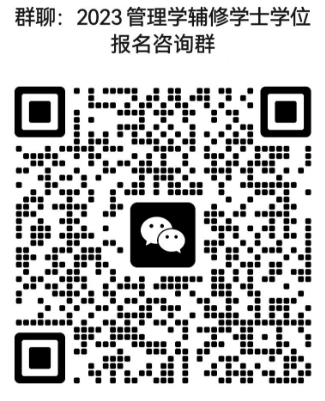 线上说明会：2023年8月15日14：00通过腾讯会议召开（会议号：794349625）本简章未尽事宜，按照《北京中医药大学辅修学士学位管理规定》执行。